MUTAN JAMUR SELULOLITIK Trichoderma sp. UNTUK MENINGKATKAN KUALITAS ONGGOK SEBAGAI BAHAN PAKAN AYAM BROILERMakalah Seminar ProposalProgram Doktor Ilmu Peternakan 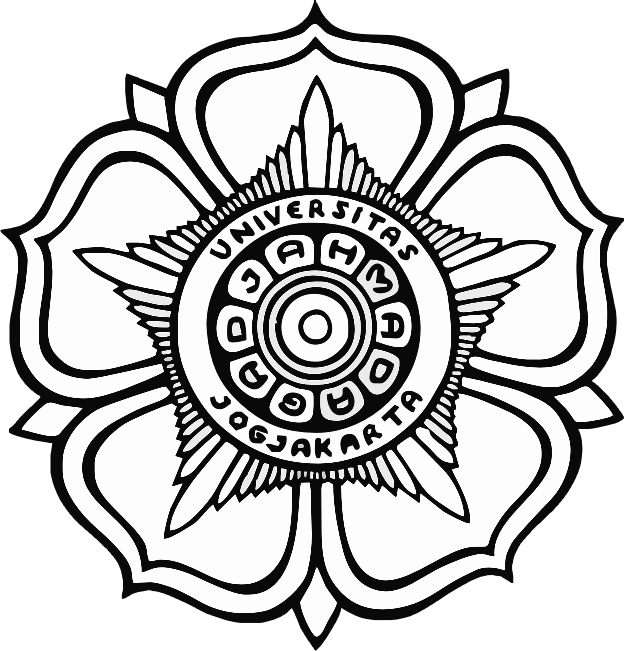 Diajukan oleh:Ali Mursyid Wahyu Mulyono09/1419/PSPROGRAM DOKTOR ILMU PETERNAKAN FAKULTAS PETERNAKAN UNIVERSITAS GADJAH MADA YOGYAKARTA Januari 2017Makalah Seminar Proposal MUTAN JAMUR SELULOLITIK Trichoderma sp. UNTUK MENINGKATKAN KUALITAS ONGGOK SEBAGAI BAHAN PAKAN AYAM BROILERDiajukan oleh:Ali Mursyid Wahyu Mulyono09/1419/PSTelah disetujui oleh:Prof. Ir. Zaenal Bachruddin, M.Sc., Ph.D.	tanggal ....................................PromotorProf. Dr. Ir. Zuprizal, DEA. 	tanggal ....................................Ko-promotorDr. Ir. Muhammad Nur Cahyanto, M.Sc. 	tanggal ....................................Ko-promotorDAFTAR ISIHalamanHALAMAN JUDUL 	iDAFTAR ISI	iiiINTISARI	iiiPENGANTAR	3Latar Belakang	3Tujuan Penelitian	3Manfaat Penelitian	3TINJAUAN PUSTAKA	3Sub Bab 1 (Judul 1)	3Anak sub bab 1	3Anak sub bab 2	3Anak sub bab ke-n	3Sub Bab 2 (Judul 2)	3Anak sub bab 1	3Anak sub bab 2	3Anak sub bab ke-n	3Sub Bab ke-n (Judul n)	3Anak sub bab 1	3Anak sub bab 2	3Anak sub bab ke-n	3LANDASAN TEORI DAN HIPOTESIS	3Landasan Teori	3Hipotesis	3MATERI DAN METODE	3Penelitian Tahap I. Lorem Ipsum Dolor Sit Amet	3Waktu dan tempat penelitian	3Materi penelitian	3Metode penelitian	3Penelitian Tahap II. Consectetur Adipisicing Elit	3Waktu dan tempat penelitian	3Materi penelitian	3Metode penelitian	3Penelitian Tahap III. Sed Do Eiusmod Tempor Incididunt Ut Labore Et Dolore Magna Aliqua	3Waktu dan tempat penelitian	3Materi penelitian	3Metode penelitian	3DAFTAR PUSTAKA	3LAMPIRAN	3MUTAN JAMUR SELULOLITIK Trichoderma sp. UNTUK MENINGKATKAN KUALITAS ONGGOK SEBAGAI BAHAN PAKAN AYAM BROILERINTISARI Ali Mursyid Wahyu Mulyono09/1419/PSLorem ipsum dolor sit amet, consectetur adipisicing elit, sed do eiusmod tempor incididunt ut labore et dolore magna aliqua. Ut enim ad minim veniam, quis nostrud exercitation ullamco laboris nisi ut aliquip ex ea commodo consequat. Duis aute irure dolor in reprehenderit in voluptate velit esse cillum dolore eu fugiat nulla pariatur. Excepteur sint occaecat cupidatat non proident, sunt in culpa qui officia deserunt mollit anim id est laborum.Kata kunci: Lorem ipsum, Consectetur adipisicing, Dolore magna aliqua,Voluptate velit, Laborum PENGANTARLatar BelakangLorem ipsum dolor sit amet, consectetur adipisicing elit, sed do eiusmod tempor incididunt ut labore et dolore magna aliqua. Ut enim ad minim veniam, quis nostrud exercitation ullamco laboris nisi ut aliquip ex ea commodo consequat. Duis aute irure dolor in reprehenderit in voluptate velit esse cillum dolore eu fugiat nulla pariatur. Excepteur sint occaecat cupidatat non proident, sunt in culpa qui officia deserunt mollit anim id est laborum.Tujuan PenelitianLorem ipsum dolor sit amet, consectetur adipisicing elit, sed do eiusmod tempor incididunt ut labore et dolore magna aliqua. Ut enim ad minim veniam, quis nostrud exercitation ullamco laboris nisi ut aliquip ex ea commodo consequat. Duis aute irure dolor in reprehenderit in voluptate velit esse cillum dolore eu fugiat nulla pariatur. Excepteur sint occaecat cupidatat non proident, sunt in culpa qui officia deserunt mollit anim id est laborum.Manfaat PenelitianLorem ipsum dolor sit amet, consectetur adipisicing elit, sed do eiusmod tempor incididunt ut labore et dolore magna aliqua. Ut enim ad minim veniam, quis nostrud exercitation ullamco laboris nisi ut aliquip ex ea commodo consequat. Duis aute irure dolor in reprehenderit in voluptate velit esse cillum dolore eu fugiat nulla pariatur. Excepteur sint occaecat cupidatat non proident, sunt in culpa qui officia deserunt mollit anim id est laborum.TINJAUAN PUSTAKASub Bab 1 (Judul 1)Anak sub bab 1Lorem ipsum dolor sit amet, consectetur adipisicing elit, sed do eiusmod tempor incididunt ut labore et dolore magna aliqua. Ut enim ad minim veniam, quis nostrud exercitation ullamco laboris nisi ut aliquip ex ea commodo consequat. Duis aute irure dolor in reprehenderit in voluptate velit esse cillum dolore eu fugiat nulla pariatur. Excepteur sint occaecat cupidatat non proident, sunt in culpa qui officia deserunt mollit anim id est laborum.Anak sub bab 2Lorem ipsum dolor sit amet, consectetur adipisicing elit, sed do eiusmod tempor incididunt ut labore et dolore magna aliqua. Ut enim ad minim veniam, quis nostrud exercitation ullamco laboris nisi ut aliquip ex ea commodo consequat. Duis aute irure dolor in reprehenderit in voluptate velit esse cillum dolore eu fugiat nulla pariatur. Excepteur sint occaecat cupidatat non proident, sunt in culpa qui officia deserunt mollit anim id est laborum.Anak sub bab ke-nLorem ipsum dolor sit amet, consectetur adipisicing elit, sed do eiusmod tempor incididunt ut labore et dolore magna aliqua. Ut enim ad minim veniam, quis nostrud exercitation ullamco laboris nisi ut aliquip ex ea commodo consequat. Duis aute irure dolor in reprehenderit in voluptate velit esse cillum dolore eu fugiat nulla pariatur. Excepteur sint occaecat cupidatat non proident, sunt in culpa qui officia deserunt mollit anim id est laborum.Sub Bab 2 (Judul 2)Anak sub bab 1Lorem ipsum dolor sit amet, consectetur adipisicing elit, sed do eiusmod tempor incididunt ut labore et dolore magna aliqua. Ut enim ad minim veniam, quis nostrud exercitation ullamco laboris nisi ut aliquip ex ea commodo consequat. Duis aute irure dolor in reprehenderit in voluptate velit esse cillum dolore eu fugiat nulla pariatur. Excepteur sint occaecat cupidatat non proident, sunt in culpa qui officia deserunt mollit anim id est laborum.Anak sub bab 2Lorem ipsum dolor sit amet, consectetur adipisicing elit, sed do eiusmod tempor incididunt ut labore et dolore magna aliqua. Ut enim ad minim veniam, quis nostrud exercitation ullamco laboris nisi ut aliquip ex ea commodo consequat. Duis aute irure dolor in reprehenderit in voluptate velit esse cillum dolore eu fugiat nulla pariatur. Excepteur sint occaecat cupidatat non proident, sunt in culpa qui officia deserunt mollit anim id est laborum.Anak sub bab ke-nLorem ipsum dolor sit amet, consectetur adipisicing elit, sed do eiusmod tempor incididunt ut labore et dolore magna aliqua. Ut enim ad minim veniam, quis nostrud exercitation ullamco laboris nisi ut aliquip ex ea commodo consequat. Duis aute irure dolor in reprehenderit in voluptate velit esse cillum dolore eu fugiat nulla pariatur. Excepteur sint occaecat cupidatat non proident, sunt in culpa qui officia deserunt mollit anim id est laborum.Sub Bab ke-n (Judul n)Anak sub bab 1Lorem ipsum dolor sit amet, consectetur adipisicing elit, sed do eiusmod tempor incididunt ut labore et dolore magna aliqua. Ut enim ad minim veniam, quis nostrud exercitation ullamco laboris nisi ut aliquip ex ea commodo consequat. Duis aute irure dolor in reprehenderit in voluptate velit esse cillum dolore eu fugiat nulla pariatur. Excepteur sint occaecat cupidatat non proident, sunt in culpa qui officia deserunt mollit anim id est laborum.Anak sub bab 2Lorem ipsum dolor sit amet, consectetur adipisicing elit, sed do eiusmod tempor incididunt ut labore et dolore magna aliqua. Ut enim ad minim veniam, quis nostrud exercitation ullamco laboris nisi ut aliquip ex ea commodo consequat. Duis aute irure dolor in reprehenderit in voluptate velit esse cillum dolore eu fugiat nulla pariatur. Excepteur sint occaecat cupidatat non proident, sunt in culpa qui officia deserunt mollit anim id est laborum.Anak sub bab ke-nLorem ipsum dolor sit amet, consectetur adipisicing elit, sed do eiusmod tempor incididunt ut labore et dolore magna aliqua. Ut enim ad minim veniam, quis nostrud exercitation ullamco laboris nisi ut aliquip ex ea commodo consequat. Duis aute irure dolor in reprehenderit in voluptate velit esse cillum dolore eu fugiat nulla pariatur. Excepteur sint occaecat cupidatat non proident, sunt in culpa qui officia deserunt mollit anim id est laborum.LANDASAN TEORI DAN HIPOTESISLandasan Teori Lorem ipsum dolor sit amet, consectetur adipisicing elit, sed do eiusmod tempor incididunt ut labore et dolore magna aliqua. Ut enim ad minim veniam, quis nostrud exercitation ullamco laboris nisi ut aliquip ex ea commodo consequat. Duis aute irure dolor in reprehenderit in voluptate velit esse cillum dolore eu fugiat nulla pariatur. Excepteur sint occaecat cupidatat non proident, sunt in culpa qui officia deserunt mollit anim id est laborum.HipotesisLorem ipsum dolor sit amet, consectetur adipisicing elit, sed do eiusmod tempor incididunt ut labore et dolore magna aliqua. Ut enim ad minim veniam, quis nostrud exercitation ullamco laboris nisi ut aliquip ex ea commodo consequat. Duis aute irure dolor in reprehenderit in voluptate velit esse cillum dolore eu fugiat nulla pariatur. Excepteur sint occaecat cupidatat non proident, sunt in culpa qui officia deserunt mollit anim id est laborum.MATERI DAN METODE Lorem ipsum dolor sit amet, consectetur adipisicing elit, sed do eiusmod tempor incididunt ut labore et dolore magna aliqua. Ut enim ad minim veniam, quis nostrud exercitation ullamco laboris nisi ut aliquip ex ea commodo consequat. Duis aute irure dolor in reprehenderit in voluptate velit esse cillum dolore eu fugiat nulla pariatur. Excepteur sint occaecat cupidatat non proident, sunt in culpa qui officia deserunt mollit anim id est laborum.Penelitian Tahap I. Lorem Ipsum Dolor Sit AmetWaktu dan tempat penelitianLorem ipsum dolor sit amet, consectetur adipisicing elit, sed do eiusmod tempor incididunt ut labore et dolore magna aliqua. Ut enim ad minim veniam, quis nostrud exercitation ullamco laboris nisi ut aliquip ex ea commodo consequat. Duis aute irure dolor in reprehenderit in voluptate velit esse cillum dolore eu fugiat nulla pariatur. Excepteur sint occaecat cupidatat non proident, sunt in culpa qui officia deserunt mollit anim id est laborum.Materi penelitianAlat penelitian. Lorem ipsum dolor sit amet, consectetur adipisicing elit, sed do eiusmod tempor incididunt ut labore et dolore magna aliqua. Ut enim ad minim veniam, quis nostrud exercitation ullamco laboris nisi ut aliquip ex ea commodo consequat. Duis aute irure dolor in reprehenderit in voluptate velit esse cillum dolore eu fugiat nulla pariatur. Excepteur sint occaecat cupidatat non proident, sunt in culpa qui officia deserunt mollit anim id est laborum.Bahan penelitian. Lorem ipsum dolor sit amet, consectetur adipisicing elit, sed do eiusmod tempor incididunt ut labore et dolore magna aliqua. Ut enim ad minim veniam, quis nostrud exercitation ullamco laboris nisi ut aliquip ex ea commodo consequat. Duis aute irure dolor in reprehenderit in voluptate velit esse cillum dolore eu fugiat nulla pariatur. Excepteur sint occaecat cupidatat non proident, sunt in culpa qui officia deserunt mollit anim id est laborum.Metode penelitianLorem ipsum. Lorem ipsum dolor sit amet, consectetur adipisicing elit, sed do eiusmod tempor incididunt ut labore et dolore magna aliqua. Ut enim ad minim veniam, quis nostrud exercitation ullamco laboris nisi ut aliquip ex ea commodo consequat. Duis aute irure dolor in reprehenderit in voluptate velit esse cillum dolore eu fugiat nulla pariatur. Excepteur sint occaecat cupidatat non proident, sunt in culpa qui officia deserunt mollit anim id est laborum.Consectetur adipisicing. Lorem ipsum dolor sit amet, consectetur adipisicing elit, sed do eiusmod tempor incididunt ut labore et dolore magna aliqua. Ut enim ad minim veniam, quis nostrud exercitation ullamco laboris nisi ut aliquip ex ea commodo consequat. Duis aute irure dolor in reprehenderit in voluptate velit esse cillum dolore eu fugiat nulla pariatur. Excepteur sint occaecat cupidatat non proident, sunt in culpa qui officia deserunt mollit anim id est laborum.Penelitian Tahap II. Consectetur Adipisicing ElitWaktu dan tempat penelitianLorem ipsum dolor sit amet, consectetur adipisicing elit, sed do eiusmod tempor incididunt ut labore et dolore magna aliqua. Ut enim ad minim veniam, quis nostrud exercitation ullamco laboris nisi ut aliquip ex ea commodo consequat. Duis aute irure dolor in reprehenderit in voluptate velit esse cillum dolore eu fugiat nulla pariatur. Excepteur sint occaecat cupidatat non proident, sunt in culpa qui officia deserunt mollit anim id est laborum.Materi penelitianAlat penelitian. Lorem ipsum dolor sit amet, consectetur adipisicing elit, sed do eiusmod tempor incididunt ut labore et dolore magna aliqua. Ut enim ad minim veniam, quis nostrud exercitation ullamco laboris nisi ut aliquip ex ea commodo consequat. Duis aute irure dolor in reprehenderit in voluptate velit esse cillum dolore eu fugiat nulla pariatur. Excepteur sint occaecat cupidatat non proident, sunt in culpa qui officia deserunt mollit anim id est laborum.Bahan penelitian. Lorem ipsum dolor sit amet, consectetur adipisicing elit, sed do eiusmod tempor incididunt ut labore et dolore magna aliqua. Ut enim ad minim veniam, quis nostrud exercitation ullamco laboris nisi ut aliquip ex ea commodo consequat. Duis aute irure dolor in reprehenderit in voluptate velit esse cillum dolore eu fugiat nulla pariatur. Excepteur sint occaecat cupidatat non proident, sunt in culpa qui officia deserunt mollit anim id est laborum.Metode penelitianLorem ipsum. Lorem ipsum dolor sit amet, consectetur adipisicing elit, sed do eiusmod tempor incididunt ut labore et dolore magna aliqua. Ut enim ad minim veniam, quis nostrud exercitation ullamco laboris nisi ut aliquip ex ea commodo consequat. Duis aute irure dolor in reprehenderit in voluptate velit esse cillum dolore eu fugiat nulla pariatur. Excepteur sint occaecat cupidatat non proident, sunt in culpa qui officia deserunt mollit anim id est laborum.Consectetur adipisicing. Lorem ipsum dolor sit amet, consectetur adipisicing elit, sed do eiusmod tempor incididunt ut labore et dolore magna aliqua. Ut enim ad minim veniam, quis nostrud exercitation ullamco laboris nisi ut aliquip ex ea commodo consequat. Duis aute irure dolor in reprehenderit in voluptate velit esse cillum dolore eu fugiat nulla pariatur. Excepteur sint occaecat cupidatat non proident, sunt in culpa qui officia deserunt mollit anim id est laborum.Penelitian Tahap III. Sed Do Eiusmod Tempor Incididunt Ut Labore Et Dolore Magna AliquaWaktu dan tempat penelitianLorem ipsum dolor sit amet, consectetur adipisicing elit, sed do eiusmod tempor incididunt ut labore et dolore magna aliqua. Ut enim ad minim veniam, quis nostrud exercitation ullamco laboris nisi ut aliquip ex ea commodo consequat. Duis aute irure dolor in reprehenderit in voluptate velit esse cillum dolore eu fugiat nulla pariatur. Excepteur sint occaecat cupidatat non proident, sunt in culpa qui officia deserunt mollit anim id est laborum.Materi penelitianAlat penelitian. Lorem ipsum dolor sit amet, consectetur adipisicing elit, sed do eiusmod tempor incididunt ut labore et dolore magna aliqua. Ut enim ad minim veniam, quis nostrud exercitation ullamco laboris nisi ut aliquip ex ea commodo consequat. Duis aute irure dolor in reprehenderit in voluptate velit esse cillum dolore eu fugiat nulla pariatur. Excepteur sint occaecat cupidatat non proident, sunt in culpa qui officia deserunt mollit anim id est laborum.Bahan penelitian. Lorem ipsum dolor sit amet, consectetur adipisicing elit, sed do eiusmod tempor incididunt ut labore et dolore magna aliqua. Ut enim ad minim veniam, quis nostrud exercitation ullamco laboris nisi ut aliquip ex ea commodo consequat. Duis aute irure dolor in reprehenderit in voluptate velit esse cillum dolore eu fugiat nulla pariatur. Excepteur sint occaecat cupidatat non proident, sunt in culpa qui officia deserunt mollit anim id est laborum.Metode penelitianLorem ipsum. Lorem ipsum dolor sit amet, consectetur adipisicing elit, sed do eiusmod tempor incididunt ut labore et dolore magna aliqua. Ut enim ad minim veniam, quis nostrud exercitation ullamco laboris nisi ut aliquip ex ea commodo consequat. Duis aute irure dolor in reprehenderit in voluptate velit esse cillum dolore eu fugiat nulla pariatur. Excepteur sint occaecat cupidatat non proident, sunt in culpa qui officia deserunt mollit anim id est laborum.Consectetur adipisicing. Lorem ipsum dolor sit amet, consectetur adipisicing elit, sed do eiusmod tempor incididunt ut labore et dolore magna aliqua. Ut enim ad minim veniam, quis nostrud exercitation ullamco laboris nisi ut aliquip ex ea commodo consequat. Duis aute irure dolor in reprehenderit in voluptate velit esse cillum dolore eu fugiat nulla pariatur. Excepteur sint occaecat cupidatat non proident, sunt in culpa qui officia deserunt mollit anim id est laborum.DAFTAR PUSTAKADari Majalah atau Jurnal ilmiah Almquist, J.O. and D.C. Cunningham. 1996. Semen traits of beef bull ejaculated frequently. J. Anim Sci. 25: 916 (Abstr.).Anonim. 1995. Earth’smost primitive mammals. In: the Wonders of life Public., time Inc., New York.Bakker, M.L., X.B Chen, D.J. Kyle, E.R.Ørskov, and D.A. Bourke. 1996. Urinary and plasma purine derivatives in fed and fasted L lamas (Lama glama and Lama guanacoe). Comp. Biochem. Physiol. 113B (2): 367 - 374.Balcells, J., M. Fondevila, J.A. Guada, C. Castrillo, and J.C.E. Surra, 1993. Urinary excretion of purines derivatives and nitrogen in sheep given straw supplemented with different sources of carbohydrates. J. Anim.Prod. 57: 287 - 292.Balcells, J., J.M. Ganuza, J.F. Perez, S.M. Martin-Orue, and M.G.Ronquillo, 1998. Urinary excretion of purine derivatives as an index of microbial nitrogen intake in growing rabbits. Br. J. Nutr. 79: 373 - 380.Balcells, J., J.A. Guada, C. Castrillo and J. Gasa, 1991. Urinary excretion of allantoin and allantoin precursor by sheep after different rates of purine infusion into the duodenum. J. Agric. Sci. Camb. 116: 309 - 317.Balcells, J. , D.S. Parker, and C.J. Seal. 1992. Purine metabolite concentration in portal and pheripheral blood of steers, sheep and rats. Comp. Biochem. Physiol. 101B (4): 633 - 636.Bates, D.B. and W.G. Bergen. 1984a. Effect of nutrient limitation on the RNA/protein ratio of several rumen bacterial. Can. J. Anim. Sci. 64 (suppl.): 45 - 46.Ben-Salem, H., A. Nefzaoni, L. Ben-Salem, and J.L. Tisserand. 1999. Intake, digestibility, urinary excretion of purine derivatives and growth by sheep given fresh, air dried or polyethylene glycol-treated foliage of acacia cyanophylla. Lindl. J. Anim. Feed. Sci. Technol. 78: 297 - 311.Bristow, A.W., D.C. Whitehead, and J.E. Cockburn. 1992. Nitrogenous constituents in the cattle, sheep and goats. J. Sci. Food. Agric. 59: 387 - 394.Carro, M.D., C. Valdes, M.J. Ranilla, J.S. Gonzalez, and R.Pelaez. 1999. Effect of increasing the proportion of concentrate in the diet of sheep on microbial nitrogen duodenal flow. S. Afr. J. Anim. Sci. 29 (ISRP): 229 - 230.Chhabra, A., J. Kaurand, and  R.K. Malik. 1999. Comparative ruminant microbial profile of Indian cattle and buffalo fed on different dietary regimes. J. Buffalo. 1: 35 – 44.Chen, X.B., F.D. DeB.Howell, and E.R. Ørskov. 1990a. Excretion of purine derivatives by ruminants : recycling of allantoin into the rumen via saliva and its fate in the gut. Br. J. Nutr. 63: 197 - 205.Dennis, P.P. and H. Bremer. 1974. Macromolecular composition during steady-state growth Escherichia-coli B/r. J. Bacteriology. 119: 270 - 281.Dari text bookAnomimus. 2010. Statistik Peternakan. Direktorat Jenderal Peternakan. Departemen Pertanian, Republik Indonesia.Brown, W.H. 1977. Introduction to Organic and Biochemistry. 2nd ed. Willard Grant Press, Boston, Massachusetts. 392 - 397.Gretz,  N., M. Kirshfink, and M. Strauch. 1993. The Use of Inulin for the Determination of Renal Function: Applicability and problems in inulin and inulin-containing crops. Elsevier, Amsterdam. 391 - 396.Krishna, G. and S.K. Ranjhan. 1980. Laboratory Manual for Nutition Research. Vikas Publishing House PVT LTD. New Delhi, India. 19 - 22.Bab dalam bukuFolley, S. J. and F.H. Malpress. 1948. Hormonal control on mammary growth. In: Pincuss G., and K.V. Thimamm eds. The Hormone Vol. 1 pp. 695 - 743. Academic Press, New York. Dari internetAsia Times. 2006. Biofuels Eat into China’s Food Stocks. December 21. http://www.atimes.com/atimes/China_Business/HL21Cb03.html. (Diakses tanggal 7 Agustus, 2007).LAMPIRANLampiran . Lorem ipsum dolor sit amet, consectetur adipisicing elit, sed do eiusmod tempor incididunt ut labore et dolore magna aliqua. Lampiran . Lorem ipsum dolor sit amet, consectetur adipisicing elit, sed do eiusmod tempor incididunt ut labore et dolore magna aliqua. Tabel 1. Lorem ipsum dolor sit amet, consectetur adipisicing elit, sed do eiusmod tempor incididunt ut labore et dolore magna aliquaP<0,05 Gambar 1. Lorem ipsum dolor sit amet, consectetur adipisicing elit, sed do eiusmod tempor incididunt ut labore et dolore magna aliqua ParameterPerlakuan 1Perlakuan 2Parameter 1123,45123,45Parameter 2123,45123,45Parameter 2123,45123,45